ЧЕРКАСЬКА ОБЛАСНА РАДАГОЛОВАР О З П О Р Я Д Ж Е Н Н Я05.04.2024                                                                                       № 96-рПро відпустку ЧОРНОКОНЬ О. І.Відповідно до статті 55 Закону України «Про місцеве самоврядування
в Україні», статей 6, 10, 12 Закону України «Про відпустки», враховуючи рішення обласної ради від 16.12.2016 № 10-18/VIІ «Про управління суб’єктами та об’єктами спільної власності територіальних громад сіл, селищ, міст Черкаської області» (із змінами), контракт з керівником комунального підприємства, що є в обласній комунальній власності від 27 липня 2009 року, укладений з ЧОРНОКОНЬ О. І., із змінами, внесеними додатковими угодами від 28.07.2014, 03.01.2017, 02.01.2018, 02.01.2019, 27.07.2019, 10.01.2020, 23.09.2020:1. НАДАТИ ЧОРНОКОНЬ Олені Іванівні, завідувачу комунального підприємства «Монастирищенська центральна районна аптека № 17» Черкаської обласної ради, щорічну основну відпустку за робочий рік
з 28.06.2022 до 27.06.2023 тривалістю 10 календарних днів та щорічну додаткову відпустку за ненормований робочий день  за робочий рік з 28.06.2022 до 27.06.2023 тривалістю 7 календарних днів, разом 17 календарних днів
з 08.04.2024 до 24.04.2024 включно.2. ПОКЛАСТИ на БІЛОУС Ольгу Сергіївну, фармацевта комунального підприємства «Монастирищенська центральна районна аптека № 17» Черкаської обласної ради, виконання обов’язків завідувача на час перебування у відпустці ЧОРНОКОНЬ О. І. з 08.04.2024 до 24.04.2024.3. Контроль за виконанням розпорядження покласти на управління юридичного забезпечення та роботи з персоналом виконавчого апарату обласної ради.Підстава: заява ЧОРНОКОНЬ О. І. від 02.04.2024, заява-згода БІЛОУС О.С.                           від 02.04.2024.Голова	Анатолій ПІДГОРНИЙ                                                                    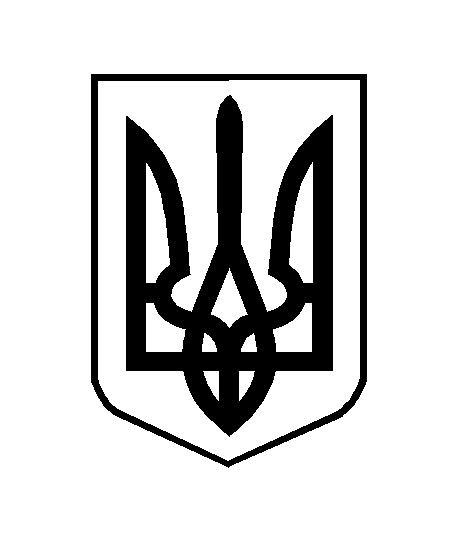 